Муниципальное бюджетное общеобразовательное учреждение «Кириковская средняя школа»РАБОЧАЯ ПРОГРАММАпо предмету «второй иностранный язык (английский)» для учащихся 6 класса муниципального бюджетного общеобразовательного учреждения «Кириковская средняя школа»Составил:              учитель Гаврилова ФлюраИльязовна2020-2021 учебный годПояснительная записка.    Настоящая рабочая программа составлена на основании основной образовательной программы основного общего образования муниципального бюджетного общеобразовательного учреждения «Кириковская средняя школа», учебного плана муниципального бюджетного общеобразовательного учреждения «Кириковская средняя  школа» (5-9 класс) на 2020-2021 учебный год, авторской программы О.В.Афанасьевой, И.В.Михеевой курса английского языка к УМК «Новый курс английского языка для российских школ» для учащихся 5-9 классов общеобразовательных учреждений. -. М.: Дрофа, 2019 года, положения о рабочей программе педагога  муниципального бюджетного общеобразовательного учреждения «Кириковская средняя  школа» реализующего предметы, курсы и дисциплины общего образования от 30 мая 2019 года.- авторской программы О.В.Афанасьевой, И.В.Михеевой курса английского языка к УМК «Новый курс английского языка для российских школ» для учащихся 5-9 классов общеобразовательных учреждений. -. М.: Дрофа, 2009.   Цели обучения английскому языку:-развитие иноязычной коммуникативной компетенции в совокупности ее составляющих – речевой, языковой, социокультурной, компенсаторной, учебно-познавательной:- речевая компетенция – развитие коммуникативных умений в четырех основных видах речевой деятельности (говорении, аудировании, чтении, письме);- языковая компетенция – овладение новыми языковыми средствами (фонетическими, орфографическими, лексическими, грамматическими) в соответствии c темами, сферами и- ситуациями общения, отобранными для основной школы; освоение знаний о языковых явлениях изучаемого языка, разных способах выражения мысли в родном и изучаемом языке;- социокультурная компетенция – приобщение учащихся к культуре, традициям и реалиям стран/страны изучаемого иностранного языка в рамках тем, сфер и ситуаций общения, отвечающих опыту, интересам, психологическим особенностям учащихся, формирование умения представлять свою страну, ее культуру в условиях иноязычного межкультурного общения;-компенсаторная компетенция – развитие умений выходить из положения в условиях дефицита языковых средств при получении и передаче информации;- учебно-познавательная компетенция – дальнейшее развитие общих и специальных учебных умений; ознакомление с доступными учащимся способами и приемами самостоятельного изучения языков и культур, в том числе с использованием новых информационных технологий;- развитие и воспитание у школьников понимания важности изучения иностранного языка в современном мире и потребности пользоваться им как средством общения, познания, самореализации и социальной адаптации; воспитание качеств гражданина, патриота;- развитие национального самосознания, стремления к взаимопониманию между людьми- разных сообществ, толерантного отношения к проявлениям иной культуры.Задачи курса обучения:- приобретение начальных навыков общения в устной и письменной форме с носителями иностранного языка на основе своих речевых возможностей и потребностей; освоение правил речевого и неречевого поведения;- освоение начальных лингвистических представлений, необходимых для овладения на элементарном уровне устной и письменной речью на иностранном языке, расширение лингвистического кругозора;- формирование дружелюбного отношения и толерантности к носителям другого языка на основе знакомства с жизнью своих сверстников в других странах, с детским фольклором и доступными образцами детской художественной литературы.В соответствии с учебным планом муниципального бюджетного общеобразовательного учреждения «Кириковская средняя школа» по общеобразовательной программе на 2020-2021 учебный год и примерной программой по иностранному языку предмет «Английский язык как 2-й иностранный язык» изучается в 6 классе 1 час в неделю. Общий объём учебного времени составляет 35 часов в год.Промежуточная аттестация по предмету осуществляется в форме контрольной работы в мае 2021 года.2. Планируемые результаты освоения предмета.Федеральный государственный стандарт основного общего образования формулирует требования к результатам освоения основной образовательной программы в единстве личностных, метапредметных и предметных результатов.Личностные результатыОдним из главных результатов обучения иностранному языку является готовность выпускников основной школы к самосовершенствованию в данном предмете, стремление продолжать его изучение и понимание того, какие возможности дает им иностранный язык в плане дальнейшего образования, будущей профессии, общего развития, другими словами, возможности самореализации. Кроме того, они должны осознавать, что иностранный язык позволяет совершенствовать речевую культуру в целом, что необходимо каждому взрослеющему и осваивающему новые социальные роли человеку. Особенно важным это представляется в современном открытом мире, где межкультурная и межэтническая коммуникация становится все более насущной для каждого. Хорошо известно, что средствами иностранного языка можно сформировать целый ряд важных личностных качеств. Так, например, изучение иностранного языка требует последовательных и регулярных усилий, постоянной тренировки, что способствует развитию таких качеств, как дисциплинированность, трудолюбие и целеустремленность. Множество творческих заданий, используемых при обучении языку, требуют определенной креативности, инициативы, проявления индивидуальности. С другой стороны, содержательная сторона предмета такова, что при обсуждении различных тем школьники касаются вопросов межличностных отношений, говорят о вечных ценностях и правильном поведении членов социума, морали и нравственности. При этом целью становится не только обучение языку как таковому, но и развитие у школьников эмпатии, т. е. умения сочувствовать, сопереживать, ставить себя на место другого человека. Нигде, как на уроке иностранного языка, школьники не имеют возможности поговорить на тему о культуре других стран, культуре и различных аспектах жизни своей страны, что в идеале должно способствовать воспитанию толерантности и готовности вступить в диалог с представителями других культур. При этом учащиеся готовятся отстаивать свою гражданскую позицию, быть патриотами своей Родины и одновременно быть причастными к общечеловеческим проблемам, людьми, способными отстаивать гуманистические и демократические ценности, идентифицировать себя как представителя своей культуры, своего этноса, страны и мира в целом.В соответствии с Примерной программой основного общего образования изучение иностранного языка предполагает достижение следующих личностных результатов:- формирование мотивации изучения иностранных языков и стремление к самосовершенствованию в образовательной области «Иностранный язык»;- осознание возможностей самореализации средствами иностранного языка; стремление к совершенствованию собственной речевой культуры в целом; формирование коммуникативной компетенции и межкультурной и межэтнической коммуникации; развитие таких качеств, как воля, целеустремленность, креативность, инициативность, эмпатия, трудолюбие, дисциплинированность;- формирование общекультурной и этнической идентичности как составляющих гражданской идентичности личности;- стремление к лучшему осознанию культуры своего народа и готовность содействовать ознакомлению с ней представителей других стран; толерантное отношение к проявлениям иной культуры, осознание себя гражданином своей страны и мира;- готовность отстаивать национальные и общечеловеческие (гуманистические, демократические) ценности, свою гражданскую позицию.Метапредметные результатыС помощью предмета «Иностранный язык» во время обучения в основной школе учащиеся развивают и шлифуют навыки и умения учебной и мыслительной деятельности, постепенно формирующиеся в процессе изучения всех школьных предметов. Среди прочих можно выделить умение работать с информацией, осуществлять ее поиск, анализ, обобщение, выделение главного и фиксацию. Всему этому на уроке иностранного языка учит постоянная работа с текстом устным и письменным. При работе с письменным текстом отрабатываются специальные навыки прогнозирования его содержания, выстраивания логической последовательности, умение выделять главное и опустить второстепенное и т. п. Планируя свою монологическую и диалогическую речь, школьники учатся планировать свое речевое поведение в целом и применительно к различным жизненным ситуациям. Они учатся общаться, примеряя на себя различные социальные роли, и сотрудничать, работая в парах и небольших группах. В этом смысле потенциал предмета «Иностранный язык» особенно велик. И наконец, данный предмет, как и многие другие предметы школьной программы, способен постепенно научить школьника осуществлять самонаблюдение, самоконтроль и самооценку, а также оценку других участников коммуникации. При этом важно, чтобы критическая оценка работы другого человека выражалась корректно и доброжелательно, чтобы критика была конструктивной и строилась на принципах уважения человеческой личности.В соответствии с Примерной программой основного общего образования изучение иностранного языка предполагает достижение следующих метапредметных результатов:- развитие умения планировать свое речевое и неречевое поведение;- развитие коммуникативной компетенции, включая умение взаимодействовать с окружающими, выполняя разные социальные роли;- развитие исследовательских учебных действий, включая навыки работы с информацией; поиск и выделение нужной информации, обобщение и фиксация информации;- развитие смыслового чтения, включая умение определять тему, прогнозировать содержание текста по заголовку/по ключевым словам, выделять основную мысль, главные факты, опуская второстепенные, устанавливать логическую последовательность основных фактов;- осуществление регулятивных действий самонаблюдения, самоконтроля, самооценки в процессе коммуникативной деятельности на иностранном языке;- формирование проектных умений:- генерировать идеи;- находить не одно, а несколько вариантов решения;- выбирать наиболее рациональное решение;- прогнозировать последствия того или иного решения;- видеть новую проблему;- готовить материал для проведения презентации в наглядной форме, используя для этого специально подготовленный продукт проектирования;- работать с различными источниками информации;- планировать работу, распределять обязанности среди участников проекта;- собирать материал с помощью анкетирования, интервьюирования;- оформлять результаты в виде материального продукта (реклама, брошюра, макет, описание экскурсионного тура,планшета и т. п.); - сделать электронную презентацию.Предметные результатыОжидается, что выпускники основной школы должны демонстрировать следующие результаты освоения иностранного языка.Речевая компетенцияГоворение- начинать, вести/поддерживать и заканчивать беседу в стандартных ситуациях общения, соблюдая нормы речевого этикета, при необходимости переспрашивая, уточняя;- расспрашивать собеседника и отвечать на его вопросы, высказывая свое мнение, просьбу, отвечать на предложения собеседника согласием, отказом, опираясь на изученную тематику и усвоенный лексико-грамматический материал;- рассказывать о себе, своей семье, друзьях, своих интересах и планах на будущее, сообщать краткие сведения о своем городе/селе, своей стране и стране/странах изучаемого языка;- делать краткие сообщения, описывать события, явления (в рамках изученных тем), передавать основное содержание, основную мысль прочитанного или услышанного, выражать свое отношение к прочитанному/услышанному, давать краткую характеристику персонажей;- использовать перифраз, синонимические средства в процессе устного общения;Аудирование- воспринимать на слух и полностью понимать речь учителя, одноклассников;- понимать основное содержание коротких, несложных аутентичных прагматических текстов (прогноз погоды, программы теле-, радиопередач, объявления на вокзале/в аэропорту) и выделять значимую информацию;- понимать основное содержание несложных аутентичных текстов, относящихся к разным коммуникативным типам речи (сообщение/рассказ); уметь определять тему текста, выделять главные факты, опуская второстепенные;- использовать переспрос, просьбу повторить;Чтение- ориентироваться в иноязычном тексте; прогнозировать его содержание по заголовку;- читать аутентичные тексты разных жанров с пониманием основного содержания (определять тему, основную мысль; выделять главные факты, опуская второстепенные, устанавливать логическую последовательность основных фактов текста);- читать несложные аутентичные тексты разных стилей с полным и точным пониманием, используя различные приемы смысловой переработки текста (языковую догадку, анализ, выборочный перевод), а также справочных материалов;оценивать полученную информацию, выражать свое сомнение;- читать текст с выборочным пониманием значимой/нужной/интересующей информации;Письмо и письменная речь-    заполнять анкеты и формуляры;- писать поздравления, личные письма с опорой на образец; расспрашивать адресата о его жизни и делах, сообщать то же о себе, выражать благодарность, просьбу, употребляя формулы речевого этикета, принятые в странах изучаемого языка.Составлять план, тезисы устного или письменного сообщения; кратко излагать результаты проектной работы.В плане языковой компетенции от выпускников основной школы ожидают, что в результате изучения английского языка в 5—9 классах в соответствии с Государственным стандартом основного общего образования ученик научитсяпонимать:- основные значения изученных лексических единиц (слов, словосочетаний); основные способы словообразования (аффиксация, словосложение, конверсия); явления многозначности лексических единиц английского языка, синонимии, антонимии и лексической сочетаемости;- особенности структуры простых и сложных предложений английского языка; интонацию различных коммуникативных типов предложения;- признаки изученных грамматических явлений (видо-временных форм глаголов и их эквивалентов, модальных глаголов и их эквивалентов; артиклей, существительных, степеней сравнения прилагательных и наречий, местоимений, числительных, предлогов);- основные различия систем английского и русского языков.Кроме того, школьники получат возможность научиться:- применять правила написания слов, изученных в основной школе;- адекватно произносить и различать на слух звуки английского языка, соблюдать правила ударения в словах и фразах;- соблюдать ритмико-интонационные особенности предложений различных коммуникативных типов, правильно членить предложение на смысловые группы.В отношении социокультурной компетенции от выпускников требуется:- иметь представление об особенностях образа жизни, быта, реалиях, культуре стран изучаемого языка (всемирно известных достопримечательностях, выдающихся людях и их вкладе в мировую культуру), сходстве и различиях в традициях России и стран изучаемого языка;- владеть основными нормами речевого этикета (реплики-клише и наиболее распространенная оценочная лексика), распространенного в странах изучаемого языка, применять эти знания в различных ситуациях формального и неформального общения;- иметь представление о распространенных образцах фольклора (пословицах, поговорках, скороговорках, сказках, стихах), образцах художественной, публицистической и научно-популярной литературы;- понимать, какую роль владение иностранным языком играет в современном мире.В плане развития компенсаторной компетенции результатом обучения иностранному языку в 5—9 классах должно стать умение выходить из трудного положения в условиях дефицита языковых средств при получении информации из звучащего или письменного текста за счет использования языковой и контекстуальной догадки и игнорирования языковых трудностей, переспроса, а также при передаче информации с помощью словарных замен, жестов и мимики.Учебно-познавательная компетенция включает в себя дальнейшее развитие учебных и специальных учебных умений.Общеучебные умения выпускников основной школы предполагают следующее:- научиться действовать по образцу или аналогии при выполнении отдельных заданий и составлении высказываний на изучаемом языке;- научиться работать с информацией (сокращать, расширять, заполнять таблицы); извлекать основную информацию из текста (прослушанного или прочитанного), а также запрашиваемую или нужную информацию; полную и точную информацию;- научиться выполнять проектные задания индивидуально или в составе группы учащихся;- научиться пользоваться справочным материалом: двуязычными и толковыми словарями, грамматическими и лингвострановедческими справочниками, схемами и таблицами, мультимедийными средствами, ресурсами Интернета;- овладеть необходимыми для дальнейшего самостоятельного изучения английского языка способами и приемами.Специальные учебные умения включают в себя способность:- сравнивать явления русского и английского языков на уровне отдельных грамматических явлений, слов, словосочетаний и предложений;- освоить приемы работы с текстом, пользоваться определенными стратегиями чтения или аудирования в зависимости от поставленной коммуникативной задачи;- пользоваться ключевыми словами;- вычленять культурные реалии при работе с текстом, сопоставлять их с реалиями родной культуры, выявлять сходства и различия и уметь объяснять эти различия речевому партнеру или человеку, не владеющему иностранным языком;- догадываться о значении слов на основе языковой и контекстуальной догадки, словообразовательных моделей;- узнавать грамматические явления в тексте на основе дифференцирующих признаков;- при необходимости использовать перевод.В ценностно-ориентационной сфере:- представление о языке как средстве выражения чувств, эмоций, основе культуры мышления;- достижение взаимопонимания в процессе устного и письменного общения с носителями иностранного языка, установления межличностных и межкультурных контактов в доступных пределах;- представление о целостном полиязычном, поликультурном мире, осознание места и роли родного и иностранных языков в этом мире как средства общения, познания, самореализации и социальной адаптации;- приобщение к ценностям мировой культуры как через источники информации на иностранном языке (в том числе мультимедийные), так и через непосредственное участие в школьных обменах, туристических поездках, молодежных форумах.В эстетической сфере:- владение элементарными средствами выражения чувств и эмоций на иностранном языке;- стремление к знакомству с образцами художественного творчества на иностранном языке и средствами иностранного языка;- развитие чувства прекрасного в процессе обсуждения современных тенденций в живописи, музыке, литературе.В трудовой и физической сферах:- умение рационально планировать свой учебный труд;- умение работать в соответствии с намеченным планом;- стремление вести здоровый образ жизни.3. Содержание учебного предмета.4. Тематическое планирование с указанием часов на освоение каждой темы.5. Список литературы, используемый при оформлении рабочей программыАвторская программа О.В.Афанасьевой, И.В.Михеевой курса английского языка к УМК «Новый курс английского языка для российских школ» для учащихся 5-9 классов общеобразовательных учреждений. -. М.: Дрофа, 2018;Английский язык как 2-й иностранный: 1-й год обучения. 5 кл.: учебник ∕ О.В. Афанасьева, И.В. Михеева. − 6-е изд., стереотип. − М.: Дрофа, 2018. −253, [3]с.: ил.− (Новый курс английского языка для российских школ)Английский язык. Книга для учителя к учебнику О. В. Афанасьевой, И. В. Михеевой. 1-й год обучения. 5 класс / О. В. Афанасьева, И. В. Михеева. — М. : Дрофа, 2013. — 222, [2] с. — (Новый курс английского языка для российских школ);Богоявленская Е. В. «Упражнения по английскому языку» 5-9 класс, Библус, 2012.Боярская Ю. А.» «Дополнительные упражнения по английскому языку» (5-9класс) Астрель, 2013..СОГЛАСОВАНО:заместитель директора по учебно-воспитательной работе Сластихина Н.П._______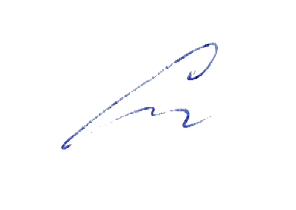 «31» августа 2020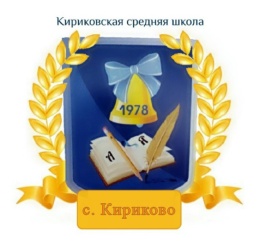 УТВЕРЖДАЮ:Директор муниципального бюджетного общеобразовательного учреждения «Кириковская средняя школа»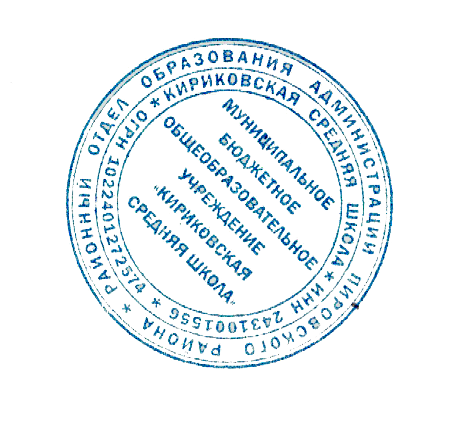 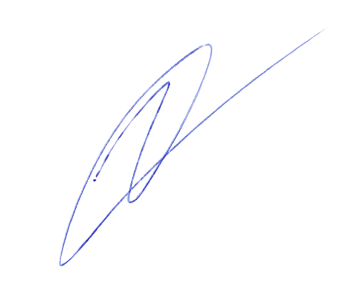 Ивченко О.В.________«31» августа 2020 года№ п/пРаздел, тема.Количество часов1Блок I. Элементы учебной ситуации «Знакомство» 2 часа2Блок II. Элементы учебной ситуации «Мир вокруг нас»2 часа3Блок III. Элементы учебной ситуации «Семья»2 часа4Блок IV. Элементы учебной ситуации «Города и страны» 2 часа5Блок V. Элементы учебной ситуации «Время. Часы. Минуты» 2 часа6Блок VI. Элементы учебной ситуации «Цвет вокруг нас. Качественные характеристики предметов» 2 часа7Блок VII. Элементы учебных ситуаций «Празднование дня рождения», «Описание внешности», «Дни недели» 3 часа8Блок VIII. Элементы учебных ситуаций «Профессии, занятия людей», «Мой день», «Человек и его дом»2часа 9БлокIX. Элементы учебных ситуаций «Меня зовутДжон».2 часа10Блок X. Элементы учебных ситуаций «Познакомьтесь с моей семьёй»2 часа11Блок XI. Элементы учебных ситуаций «Мой день»2 часа12Блок XII. Элементы учебных ситуаций «Дома».2 часа13Блок XIII. Элементы учебных ситуаций «Я иду в школу».2 часа14Блок XIV . Элементы учебных ситуаций «Я люблю покушать».(3 часа15Блок XV . Элементы учебных ситуаций «Выходные дни».2 часа16Блок XVI . Элементы учебных ситуаций «Каникулы и путешествия».3 часа№п/пТема раздела (блока), урокаКол-во часовДата проведения Блок I. Элементы учебной ситуации «Знакомство»Блок I. Элементы учебной ситуации «Знакомство»Блок I. Элементы учебной ситуации «Знакомство»Блок I. Элементы учебной ситуации «Знакомство»1.Первые английские буквы. Уменьшительная степень собственных имен103.09.202.Приятно познакомиться. Развитие навыков аудирования110.09.20Блок II. Элементы учебной ситуации «Мир вокруг нас»Блок II. Элементы учебной ситуации «Мир вокруг нас»Блок II. Элементы учебной ситуации «Мир вокруг нас»Блок II. Элементы учебной ситуации «Мир вокруг нас»3.Мистер и миссис. Что я вижу? Описание предметов.117.09.204.Характер персонажей. Личное местоимение it. Развитие навыков письма124.10.20Блок III. Элементы учебной ситуации «Семья»Блок III. Элементы учебной ситуации «Семья»Блок III. Элементы учебной ситуации «Семья»Блок III. Элементы учебной ситуации «Семья»5.Члены семьи. Вопросительные, отрицательные и утвердительные предложения101.10.206.Открытые и закрытые слоги. Повелительное наклонение. Неопределенный артикль. Развитие навыков аудирования108.10.20Блок IV. Элементы учебной ситуации «Города и страны» Блок IV. Элементы учебной ситуации «Города и страны» Блок IV. Элементы учебной ситуации «Города и страны» Блок IV. Элементы учебной ситуации «Города и страны» 7.Откуда ты ∕ вы родом? Глагол связка tobe (быть)115.10.208.Континенты мира. Множественное число существительных. Мне нравится... Развитие навыков чтения122.10.20Блок V. Элементы учебной ситуации «Время. Часы. Минуты»Блок V. Элементы учебной ситуации «Время. Часы. Минуты»Блок V. Элементы учебной ситуации «Время. Часы. Минуты»Блок V. Элементы учебной ситуации «Время. Часы. Минуты»9.Виды профессий. Числительные от 1 до 10. Определенный артикль и предлоги105.11.2010.Который час? Притяжательные местоимения. Развитие навыков аудирования112.11.20Блок VI. Элементы учебной ситуации «Цвет вокруг нас. Качественные характеристики предметов» Блок VI. Элементы учебной ситуации «Цвет вокруг нас. Качественные характеристики предметов» Блок VI. Элементы учебной ситуации «Цвет вокруг нас. Качественные характеристики предметов» Блок VI. Элементы учебной ситуации «Цвет вокруг нас. Качественные характеристики предметов» 11.Глагол иметь tohave со всеми местоимениями119.11.2012.Радуга цветов. Какой это цвет? Числа от 11 до 20. Сколько тебе лет? Развитие навыков письма126.11.20Блок VII. Элементы учебных ситуаций «Празднование дня рождения», «Описание внешности», «Дни недели» Блок VII. Элементы учебных ситуаций «Празднование дня рождения», «Описание внешности», «Дни недели» Блок VII. Элементы учебных ситуаций «Празднование дня рождения», «Описание внешности», «Дни недели» Блок VII. Элементы учебных ситуаций «Празднование дня рождения», «Описание внешности», «Дни недели» 13.Характер человека. С Днем Рождения Робин. Брауны и их ферма. Дни недели. Распорядок дня. Развитие навыков чтения103.12.2014.Контрольная работа №1 110.12.2015.Развитие навыков чтения 117.12.20Блок VIII. Элементы учебных ситуаций «Профессии, занятия людей», «Мой день», «Человек и его дом»Блок VIII. Элементы учебных ситуаций «Профессии, занятия людей», «Мой день», «Человек и его дом»Блок VIII. Элементы учебных ситуаций «Профессии, занятия людей», «Мой день», «Человек и его дом»Блок VIII. Элементы учебных ситуаций «Профессии, занятия людей», «Мой день», «Человек и его дом»16.Настоящее время. День Миши124.12.2017.Комната генерала Грина. Произнеси свое имя114.01.21БлокIX. Элементы учебных ситуаций «Меня зовутДжон»БлокIX. Элементы учебных ситуаций «Меня зовутДжон»БлокIX. Элементы учебных ситуаций «Меня зовутДжон»БлокIX. Элементы учебных ситуаций «Меня зовутДжон»18.Джон Баркер и его домашние питомцы121.01.2119.Модальный глагол СAN. Мне нравиться/ не очень нравится.128.01.21Блок X. Элементы учебных ситуаций «Познакомьтесь с моей семьёй»(2ч)Блок X. Элементы учебных ситуаций «Познакомьтесь с моей семьёй»(2ч)Блок X. Элементы учебных ситуаций «Познакомьтесь с моей семьёй»(2ч)Блок X. Элементы учебных ситуаций «Познакомьтесь с моей семьёй»(2ч)20.Познакомьтесь с моей семьёй. Семейное древо.104.02.2121.Королевская семья. Семья Баркеров. Дома.111.02.21Блок XI. Элементы учебных ситуаций «Мой день»Блок XI. Элементы учебных ситуаций «Мой день»Блок XI. Элементы учебных ситуаций «Мой день»Блок XI. Элементы учебных ситуаций «Мой день»22.Что? Где? Когда? Утро и день Джона.118.02.2123.Который час? Сколько? Часы125.02.21Блок XII. Элементы учебных ситуаций«Дома»Блок XII. Элементы учебных ситуаций«Дома»Блок XII. Элементы учебных ситуаций«Дома»Блок XII. Элементы учебных ситуаций«Дома»24. В доме и около дома. Предлоги места.104.03.2125.Где ты живёшь? У англичанина дома.111.03.21Блок XIII. Элементы учебных ситуаций«Я иду в школу»Блок XIII. Элементы учебных ситуаций«Я иду в школу»Блок XIII. Элементы учебных ситуаций«Я иду в школу»Блок XIII. Элементы учебных ситуаций«Я иду в школу»26.Джон ходит в школу. На уроке английского языка.118.03.2127.Моя новая школа. В школе.101.03.21Блок XIV . Элементы учебных ситуаций «Я люблю покушать»Блок XIV . Элементы учебных ситуаций «Я люблю покушать»Блок XIV . Элементы учебных ситуаций «Я люблю покушать»Блок XIV . Элементы учебных ситуаций «Я люблю покушать»28.1. Еда.108.04.2129.2. Что ты любишь покушать? За завтраком.115.04.2130.3. В кафе. Ты голоден?122.04.21Блок XV . Элементы учебных ситуаций «Выходные дни»Блок XV . Элементы учебных ситуаций «Выходные дни»Блок XV . Элементы учебных ситуаций «Выходные дни»Блок XV . Элементы учебных ситуаций «Выходные дни»31.Дом Джефа. Какая сегодня погода? Времена года. 129.04.2132Месяца. В прошлое воскресенье.106.05.21Блок XVI . Элементы учебных ситуаций «Каникулы и путешествия»Блок XVI . Элементы учебных ситуаций «Каникулы и путешествия»Блок XVI . Элементы учебных ситуаций «Каникулы и путешествия»Блок XVI . Элементы учебных ситуаций «Каникулы и путешествия»33.Визит в Шотландию. Англо-говорящие страны.113.05.2134.Промежуточная аттестация в форме контрольной работы.120.05.2135.Летние каникулы. Поездка в Москву. В Лондоне.127.05.21